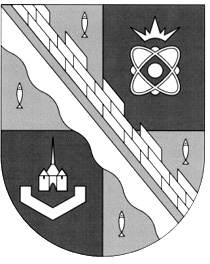 администрация МУНИЦИПАЛЬНОГО ОБРАЗОВАНИЯ                                        СОСНОВОБОРСКИЙ ГОРОДСКОЙ ОКРУГ  ЛЕНИНГРАДСКОЙ ОБЛАСТИпостановлениеот 01/09/2017 № 1968Об утверждении краткосрочного плана реализации в 2018 году региональной программы капитального ремонта общего имущества в многоквартирных домах, расположенных на территории Ленинградской области, на 2014-2043 г.г.	В соответствии с частью 7 статьи 168 Жилищного кодекса Российской Федерации, статьи 9 областного закона Ленинградской области от 29 ноября 2013 года № 82 – оз «Об отдельных вопросах организации и проведения капитального ремонта общего имущества в многоквартирных домах, расположенных на территории Ленинградской области», Постановлением Правительства Ленинградской области                от 30.05.2014 № 218 «Об утверждении Порядка разработки и утверждения краткосрочных планов реализации Региональной программы капитального ремонта общего имущества в многоквартирных домах, расположенных на территории Ленинградской области на 2014-2043 годы», в целях реализации Региональной программы капитального ремонта общего имущества в многоквартирных домах, расположенных на территории Ленинградской области, на 2014 - 2043 годы (утвержденной постановлением Правительства Ленинградской области                                   от 26 декабря 2013 года № 508), администрация Сосновоборского городского округа                                  п о с т а н о в л я е т:Утвердить краткосрочный план реализации в 2018 году региональной программы капитального ремонта общего имущества в многоквартирных домах расположенных на территории Сосновоборского городского округа (Приложение                 № 1).Утвердить реестр многоквартирных домов расположенных на территории Сосновоборского городского округа, которые подлежат капитальному ремонту в 2018 году (Приложение № 2).Общему отделу администрации (Баскакова К.Л.) обнародовать настоящее постановление на электронном сайте городской газеты «Маяк».Пресс-центру администрации (Евсеев Д.В.) разместить настоящее постановление на официальном сайте Сосновоборского городского округа.Настоящее постановление вступает в силу со дня официального обнародования.Контроль за исполнением настоящего постановления возложить на заместителя главы администрации Воробьева В.С.Глава администрации Сосновоборского городского округа		                           	     В.Б.СадовскийИсп.Долотова Н.В.; ЛЕутвержден					постановлением администрации		  			Сосновоборского городского округаот  01/09/2017 № 1968							(Приложение №1) Краткосрочный план реализации в 2018 году региональной программы капитального ремонта общего имущества в многоквартирных домах расположенных на территории Сосновоборского городского округаутвержден					постановлением администрации		  			Сосновоборского городского округаот  01/09/2017 № 1968							(Приложение №2)Реестр многоквартирных домов расположенных на территории Сосновоборского городского округа, которые подлежат капитальному ремонту в 2018 году№ п\пАдрес МКДСтоимость капитального ремонта ВСЕГОВиды работВиды работВиды работВиды работВиды работВиды работВиды работВиды работВиды работ№ п\пАдрес МКДСтоимость капитального ремонта ВСЕГОРемонт внутридомовых инженерных системРемонт внутридомовых инженерных системРемонт внутридомовых инженерных системРемонт внутридомовых инженерных системРемонт внутридомовых инженерных системРемонт фасадаРемонт фасадаПроектные работы Объект проектных работ№ п\пАдрес МКДСтоимость капитального ремонта ВСЕГОВсего работ по инженерным системамРемонт сетей электроснабженияРемонт сетей теплоснабженияРемонт сетей холодного водоснабженияРемонт сетей горячего водоснабженияРемонт фасадаРемонт фасадаПроектные работы Объект проектных работАдрес МКДруб.руб.руб.руб.руб.руб.кв.м.руб. руб.Объект проектных работ123456789101112 1ул.50 лет Октября, д. 8730 297,030,00730 297,03подвал, фасад2 ул.50 лет Октября, д. 10810 218,680,00810 218,68подвал, фасад3ул.50 лет Октября, д.12727 723,590,00727 723,59фасад4ул.50 лет Октября, д.14967 994,780,00967 994,78подвал, фасад5ул.50 лет Октября, д. 151 253 283,330,001 253 283,33подвал, фасад6ул.Высотная, д.3756 243,320,00756 243,32подвал, фасад7ул.Красных Фортов, д.4761 781,280,00761 781,28подвал, фасад8ул.Красных Фортов,  д.51 157 795,900,001 157 795,90подвал, фасад9ул.Красных Фортов, д.13324 610,990,00324 610,99подвал10ул.Красных Фортов,  д.15230 637,950,00230 637,95подвал11ул.Красных Фортов д.20314 893,340,00314 893,34подвал12Копорское шоссе,  д.61 373 207,200,001 373 207,20электросети, подвал, фасад, уу13ул.Комсомольская, д.2227 180,420,00227 180,42электросети14ул. Комсомольская, д. 310 473 055,780,001 122,7010 473 055,7815ул.Комсомольская, д.4314 752,680,00314 752,68подвал, фасад16ул.Комсомольская, д.5110 598,110,00110 598,11электросети17ул.Комсомольская, д.6299 865,520,00299 865,52электросети, подвал18ул. Комсомольская, д. 98 885 108,548 885 108,545 733 545,661 642 128,121 509 434,7619ул.Комсомольская, д.121 456 078,810,001 456 078,81крыша, подвал, фасад20ул. Комсомольская, д. 141 841 445,461 841 445,461 841 445,4621ул.Комсомольская, д. 21а580 099,220,00580 099,22фасад22ул.Ленинская, д.1200 717,350,00200 717,35подвал23ул. Ленинская, д. 2709 821,92709 821,92709 821,9224ул. Ленинская, д. 37 759 597,400,001 017,407 759 597,4025ул. Ленинская, д. 75 755 100,280,00715,505 732 613,4622 486,82подвал26ул.Ленинградская, д.6903 409,170,00903 409,17подвал, фасад27ул.Ленинградская, д. 8267 799,140,00267 799,14подвал28ул.Ленинградская, д.10953 511,600,00953 511,60подвал, фасад29ул. Ленинградская, д. 121 433 915,010,001 433 915,01подвал, крыша, фасад30ул.Ленинградская, д. 14215 716,010,00215 716,01подвал31ул.Ленинградская, д.161 163 288,090,001 163 288,09крыша, подвал, фасад32ул.Ленинградская, д.18788 988,850,00788 988,85подвал, фасад33ул.Ленинградская, д.22810 218,680,00810 218,68подвал, фасад34ул.Ленинградская, д.241 099 880,050,001 099 880,05подвал, фасад, крыша35ул.Ленинградская, д.26640 300,660,00640 300,66фасад36ул. Малая Земля, д. 162 979 247,482 979 247,482 979 247,4837ул.Молодежная, д.15488 931,160,00488 931,16крыша38ул.Сибирская, д. 101 157 555,870,001 157 555,87подвал, фасад, утепление39ул.Солнечная, д. 151 189 214,410,001 189 214,41фасад, утепление40ул.Солнечная, д. 171 191 553,800,001 191 553,80фасад, утепление41ул.Солнечная, д.251 030 778,990,001 030 778,99подвал, фасад42ул.Солнечная, д.26204 154,410,00204 154,41электросети43ул.Солнечная, д.34 335 781,860,00335 781,86подвал44ул.Солнечная, д.53371 345,320,00371 345,32крышаИтого по муниципальному образованию Сосновоборский городской округИтого по муниципальному образованию Сосновоборский городской округ65 247 699,4414 415 623,405 530 514,865 733 545,661 642 128,121 509 434,762 855,6023 965 266,6426 866 809,40Итого по муниципальному образованию Сосновоборский городской округ осуществление строительного контроляИтого по муниципальному образованию Сосновоборский городской округ осуществление строительного контроля821 351,05Итого по муниципальному образованию Сосновоборский городской округ со строительным контролемИтого по муниципальному образованию Сосновоборский городской округ со строительным контролем66 069 050,49№ п\пАдрес МКДГодГодМатериал стенКоличество этажейКоличество подъездовобщая площадь МКД, всегоПлощадь помещений МКД:Площадь помещений МКД:Количество жителей, зарегистрированных в МКДСтоимость капитального ремонтаСтоимость капитального ремонтаСтоимость капитального ремонтаСтоимость капитального ремонтаСтоимость капитального ремонтаПлановая дата завершения работспособ формирования фонда капитального ремонта№ п\пАдрес МКДввода в эксплуатациюзавершение последнего капитального ремонтаМатериал стенКоличество этажейКоличество подъездовобщая площадь МКД, всеговсего:в том числе жилых помещений, находящихся в собственности гражданКоличество жителей, зарегистрированных в МКДвсего:Плановая дата завершения работспособ формирования фонда капитального ремонта№ п\пАдрес МКДввода в эксплуатациюзавершение последнего капитального ремонтаМатериал стенКоличество этажейКоличество подъездовобщая площадь МКД, всеговсего:в том числе жилых помещений, находящихся в собственности гражданКоличество жителей, зарегистрированных в МКДвсего:федеральный бюджетобластной бюджетза счет средств местного бюджетаза счет средств собственников помещений в МКДПлановая дата завершения работспособ формирования фонда капитального ремонта№ п\пАдрес МКДввода в эксплуатациюзавершение последнего капитального ремонтаМатериал стенКоличество этажейКоличество подъездовкв.мкв.мкв.мчел.руб.руб.руб.Плановая дата завершения работспособ формирования фонда капитального ремонта1234567891011121314151617181ул.50 лет Октября, д. 81968кирпич543185,731842401,486730 297,03000730 297,0330.12.2019РО2ул.50 лет Октября, д. 101968кирпич53249124912412.598810 218,68000810 218,6830.12.2019РО3ул.50 лет Октября, д.121968кирпич5428532853285388727 723,59000727 723,5930.12.2019РО4ул.50 лет Октября, д.141969кирпич543542,33504,53462133967 994,78000967 994,7830.12.2019РО5ул.50 лет Октября, д. 1519702015кирпич935616,65616,65571.72641 253 283,330001 253 283,3330.12.2019РО6ул.Высотная, д.31968кирпич911951,71951,941887,8377756 243,32000756 243,3230.12.2019РО7ул.Красных Фортов, д.41972кирпич543093,23093,22837159761 781,28000761 781,2830.12.2019РО8ул.Красных Фортов,  д.519722015панель564314,14314,13588,352731 157 795,900001 157 795,9030.12.2019РО9ул.Красных Фортов, д.1319742016кирпич916040,86040,82995.6220324 610,99000324 610,9930.12.2019РО10ул.Красных Фортов,  д.1519712015кирпич916556,44974,684431,31286230 637,95000230 637,9530.12.2019РО11ул.Красных Фортов, д.2019712015кирпич542725,92725,92725.9110314 893,34000314 893,3430.12.2019РО12Копорское шоссе,  д.61976кирпич544036,24036,22970,21701 373 207,200001 373 207,2030.12.2019РО13ул.Комсомольская, д.21962кирпич331499,51499,51499.584227 180,42000227 180,4230.12.2019РО21ул. Комсомольская, д. 31961кирпич331522,61032,01032,08410 473 055,7800010 473 055,7830.12.2019РО15ул.Комсомольская, д.419612015кирпич32949,7949,7865,245314 752,68000314 752,6830.12.2019РО16ул.Комсомольская, д.51961кирпич3315171517151770110 598,11000110 598,1130.12.2019РО17ул.Комсомольская, д.61962кирпич331484,61484,61484.274299 865,52000299 865,5230.12.2019РО18ул. Комсомольская, д. 91966кирпич533123,52551,52551,5948 885 108,540008 885 108,5430.12.2019РО19ул.Комсомольская, д.121966кирпич443069,92980,142766,991411 456 078,810001 456 078,8130.12.2019РО20ул. Комсомольская, д. 141967кирпич543226,93226,92059,51651 841 445,460001 841 445,4630.12.2019РО21ул.Комсомольская, д. 21а1964кирпич543716,13313,93045,9105580 099,22000580 099,2230.12.2019РО22ул.Ленинская, д.11961к/штукат32959,6957,6886,964200 717,35000200 717,3530.12.2019РО23ул. Ленинская, д. 21960кирпич22636636413,139709 821,92000709 821,9230.12.2019РО24ул. Ленинская, д. 31961кирпич32964,4914,4914,4437 759 597,400007 759 597,4030.12.2019РО25ул. Ленинская, д. 71960кирпич22644,0614,0614,0325 755 100,280005 755 100,2830.12.2019РО26ул.Ленинградская, д.619692015кирпич532019,22019,22004,4486903 409,17000903 409,1730.12.2019РО27ул.Ленинградская, д. 819692015кирпич532783,92783,92401,470267 799,14000267 799,1430.12.2019РО28ул.Ленинградская, д.1019692015кирпич532259,52259,72209,184953 511,60000953 511,6030.12.2019РО29ул. Ленинградская, д. 121969кирпич543708,33693,83456,81161 433 915,010001 433 915,0130.12.2019РО30ул.Ленинградская, д. 141968кирпич532568,72568,32348,474215 716,01000215 716,0130.12.2019РО31ул.Ленинградская, д.161970кирпич912306,31996,31948,7861 163 288,090001 163 288,0930.12.2019РО32ул.Ленинградская, д.181969кирпич911971,21971,21971.270788 988,85000788 988,8530.12.2019РО33ул.Ленинградская, д.221969кирпич532570,62570,62372.499810 218,68000810 218,6830.12.2019РО34ул.Ленинградская, д.241969кирпич532554,92554,92554.91091 099 880,050001 099 880,0530.12.2019РО35ул.Ленинградская, д.2619702015кирпич532208,32208,31830.490640 300,66000640 300,6630.12.2019РО36ул. Малая Земля, д. 161973кирпич565484,75483,03814,93382 979 247,480002 979 247,4830.12.2019РО37ул.Молодежная, д.151976кирпич5855025447,65382,1245488 931,16000488 931,1630.12.2020РО38ул.Сибирская, д. 101969панель542 822,602 822,602642,5871 157 555,870001 157 555,8730.12.2019РО39ул.Солнечная, д. 151970панель564859,24 457.803934,81721 189 214,410001 189 214,4130.12.2019РО40ул.Солнечная, д. 171970панель564 818,504 535,203969,41391 191 553,800001 191 553,80 30.12.2019 РО41ул.Солнечная, д.251971кирпич532972,22967,72168,72631 030 778,990001 030 778,9930.12.2019РО42ул.Солнечная, д.2619712015панель564301,24301,22823156204 154,41000204 154,4130.12.2019РО43ул.Солнечная, д.34 1973панель564340,94340,94131,78253335 781,86000335 781,8630.12.2019РО44ул.Солнечная, д.531994кирпич553618,83611,473343,57186371 345,32000371 345,3230.12.2019РОИтого по муниципальному образованию Сосновоборский городской округИтого по муниципальному образованию Сосновоборский городской округ130 569,10121 776,4387 677,175 727,0065 247 699,4400065 247 699,44xx